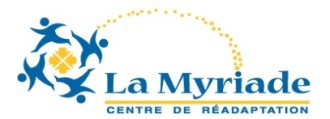 Le registre de postes fait en sorte que la personne salariée, absente du milieu du travail, postule par anticipation sur un poste qui sera éventuellement affiché.Titres d’emploi auxquels je maintiens ma candidature : Services dans lesquels je maintiens ma candidature :Je comprends que l’inscription au registre de postes me permet de soumettre ma candidature par anticipation  aux titres d’emplois et aux services sélectionnés pour le ou les statuts suivants : temps complet      temps partielLÉGENDE : 	AEO :	Accueil, évaluation et orientation 		DI-TSA :	déficience intellectuelle et trouble du spectre de l’autisme DSA :	Direction des services administratifs		DSPR :	Direction des services professionnels et réadaptation 	SRS :	Service régional spécialisé (TGC/Poly-Multi)    	SHNI :	Service d’Hébergement non institutionnel	RH :	Ressources humaines   			RFM :	Ressources financières et matérielles		Réservé au Service des ressources humaines À SAVOIR :Les titulaires de postes absents qui désirent être inscrits au registre ont la responsabilité de remplir le formulaire et de le faire parvenir au Service des ressources humaines et de la rémunération. L’inscription prend fin au moment du retour au travail.L’inscription de la personne salariée de la liste de rappel est valide jusqu'à ce qu'elle  devienne titulaire d'un poste.L’inscription au registre de peut être modifié ou résilié en tout temps à votre demande. Validité de l’inscription: Pour tout renseignement supplémentaire concernant le registre de postes,  vous pouvez vous référer aux dispositions locales.O:\DSA-RH\Sécurisé\Équipe\Formulaires et dépliants\Formulaire - Registre de postes.docxMise à jour 2015/02/05Nom :       Prénom :       No d’employé :        Titulaire de poste en absence  Liste de rappelPersonnel de bureau IntervenantProfessionnel (Clinique  Adjoint à la direction Agent administratif : Secrétariat : classe 1   classe 2  Administration :	Accueil et réception 	SRFM : classe 1    classe 2  Agent de gestion de personnelTechnicien en administration :	RFM    RH    DG  Autre:          Agent intégration Éducateur Technicien en assistance social  Autre:        Agent à la planification et à la 	recherche (APPR) Agent d’information  Agent relations humaines (ARH) Psychoéducateur Psychologue  Spécialiste activité clinique (SAC) Ergothérapeute Orthophoniste Autre:       Régional Nord et sudNord Autray-Joliette / Mataminie- MontcalmSud Repentigny/Mascouche DSA (RH, RFM) 	 DSPR        AEO	  SHNI     SRS - TGC/Poly-Multi     DI-TSA NORD     DI-TSA SUD        Reçu le :   Copie au syndicat :       (initiales) Retour au travail :   Obtention d’un poste :  Changement : 